Tabel 1. Derajat kekuatan otot sebelum dan sesudah latihan Range Of Motion (ROM).Tabel 2. Derajat Rentang Gerak Sendi Kiri Dan Kanan 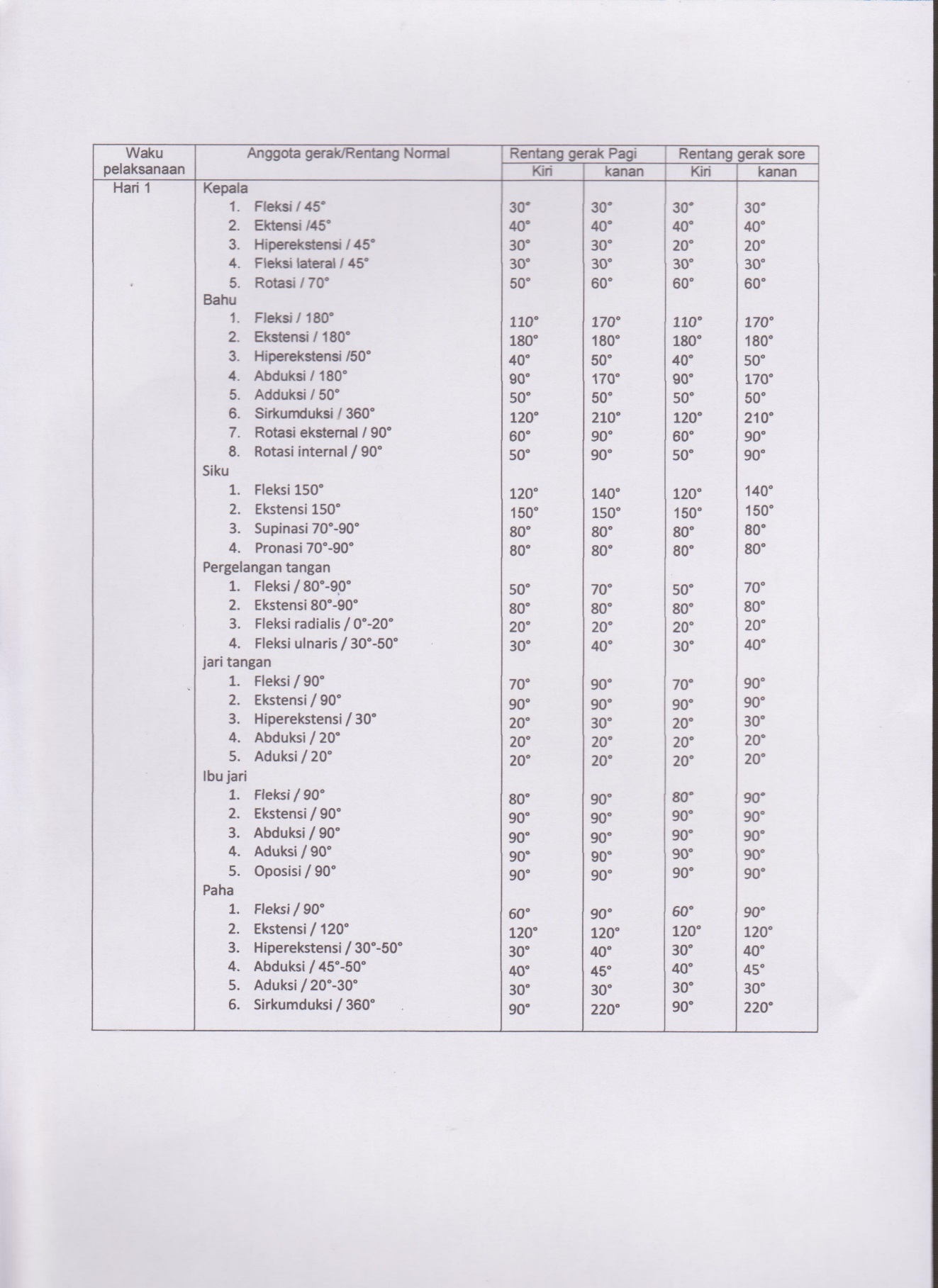 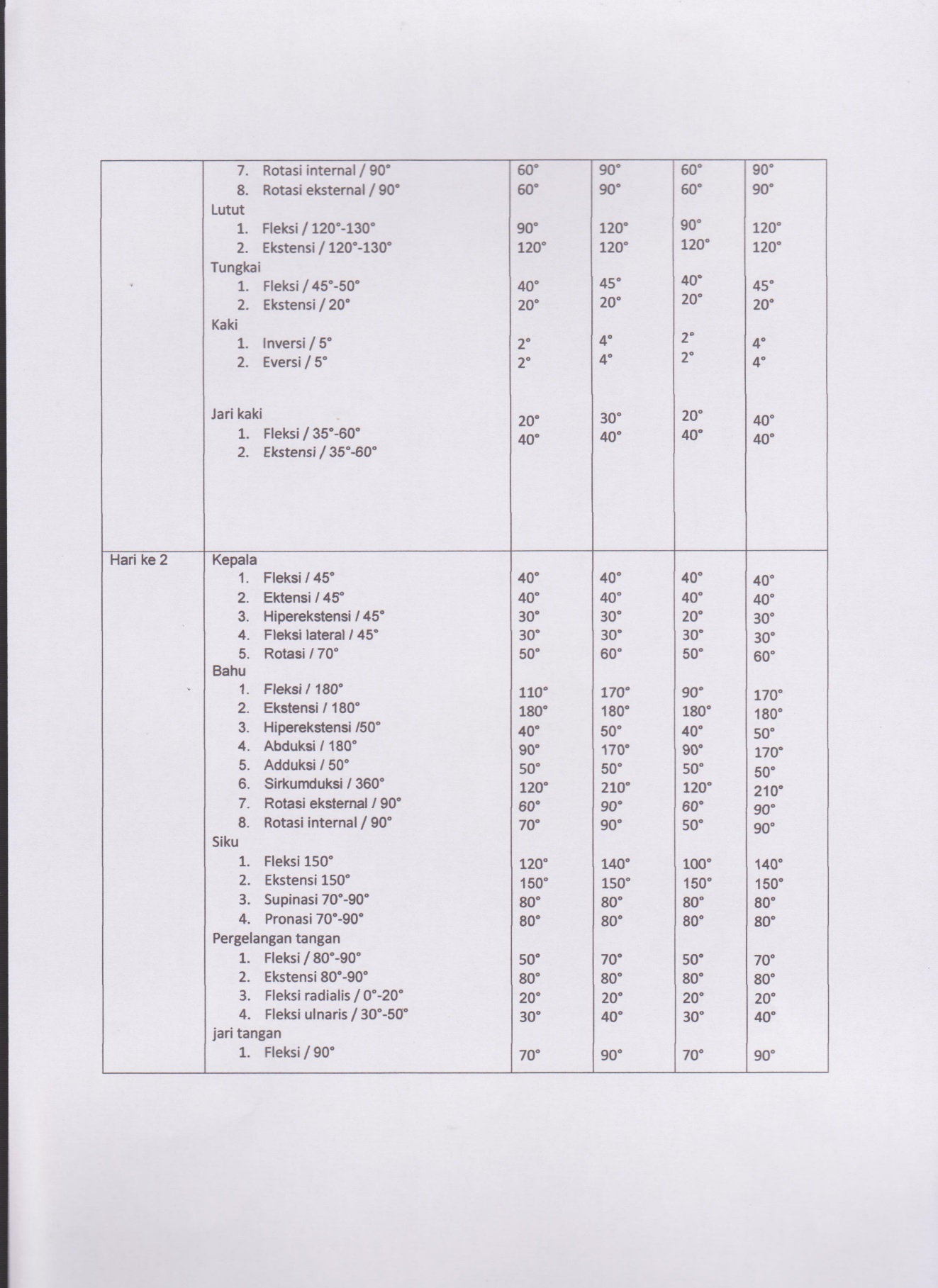 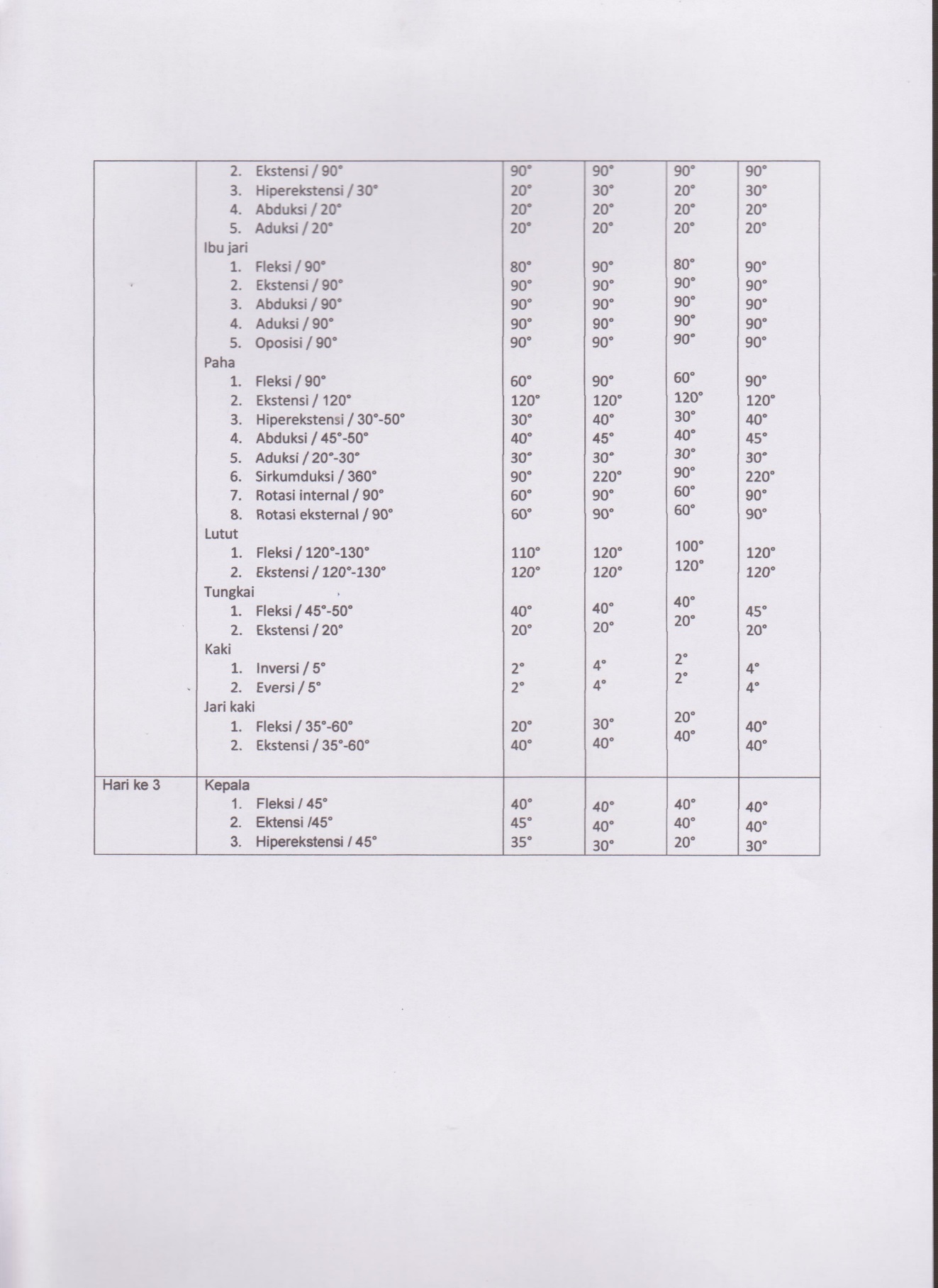 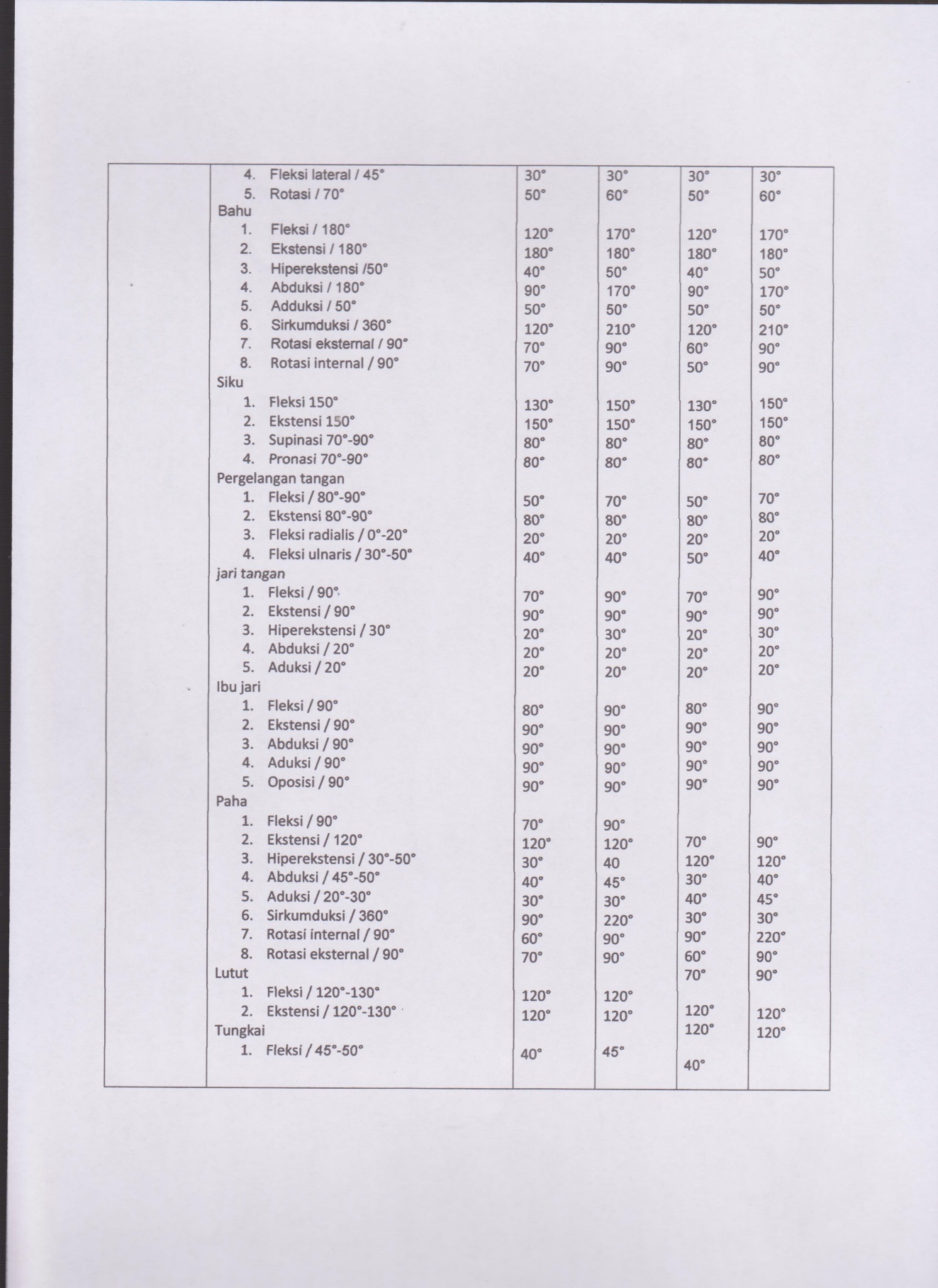 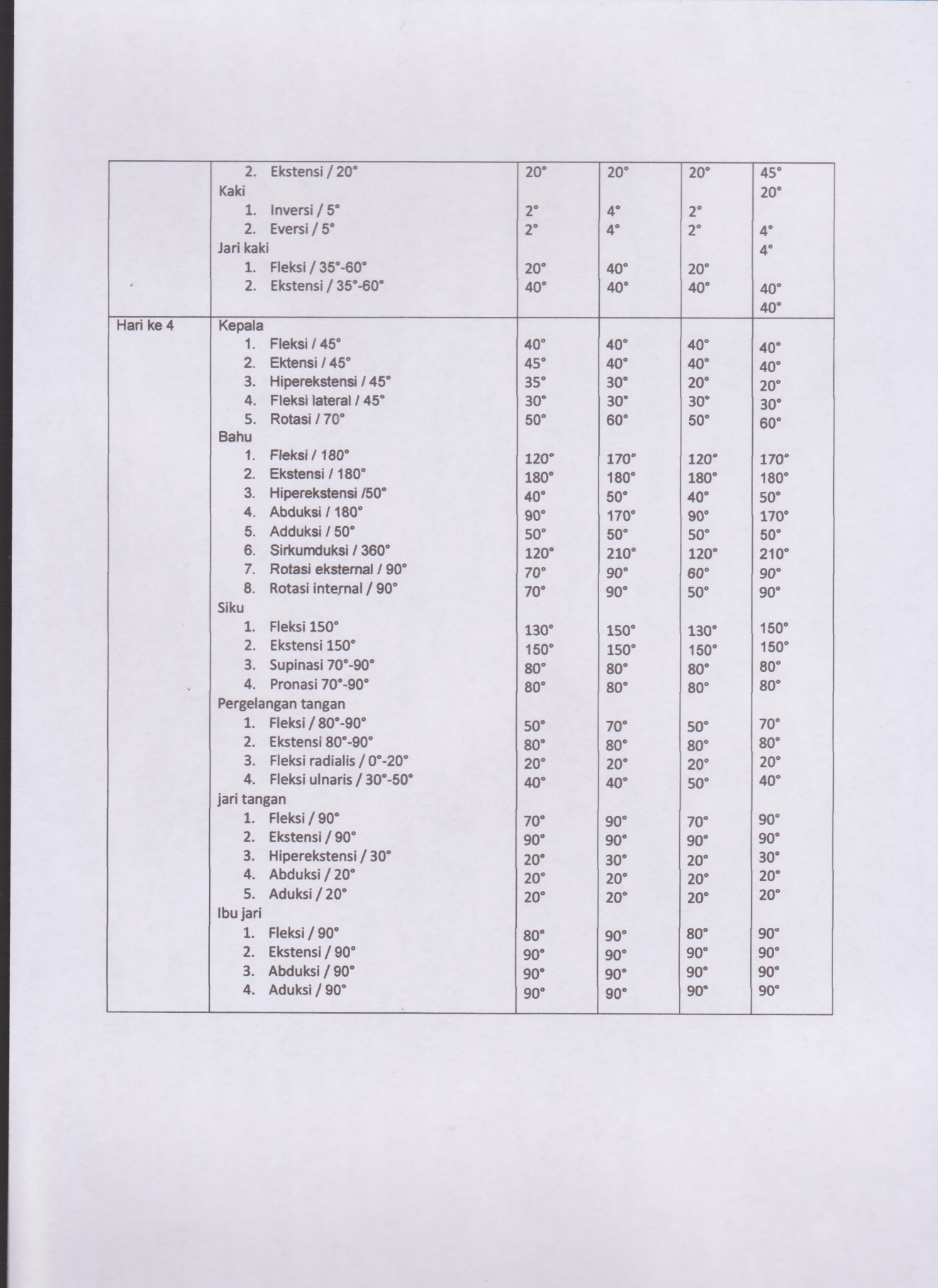 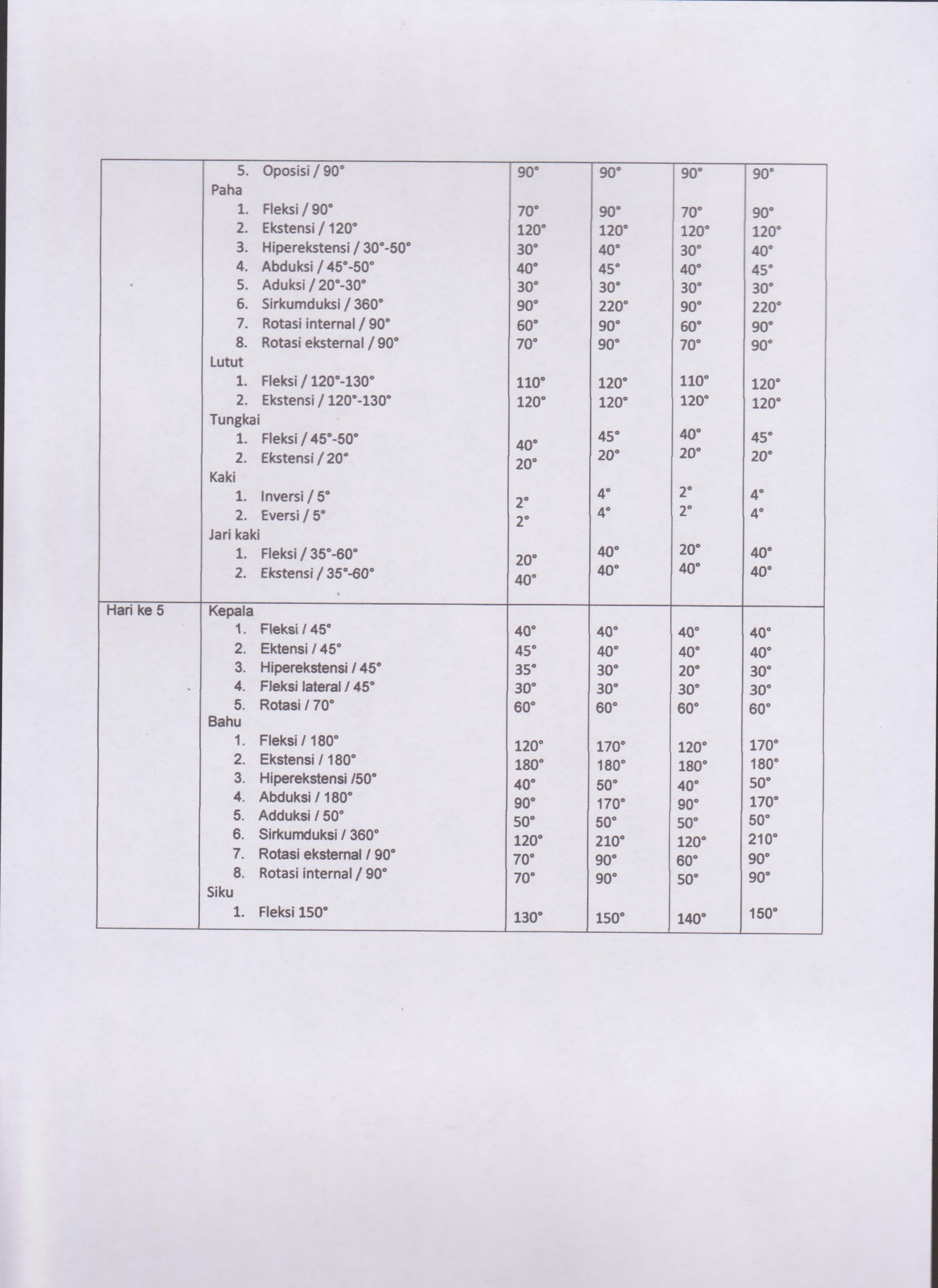 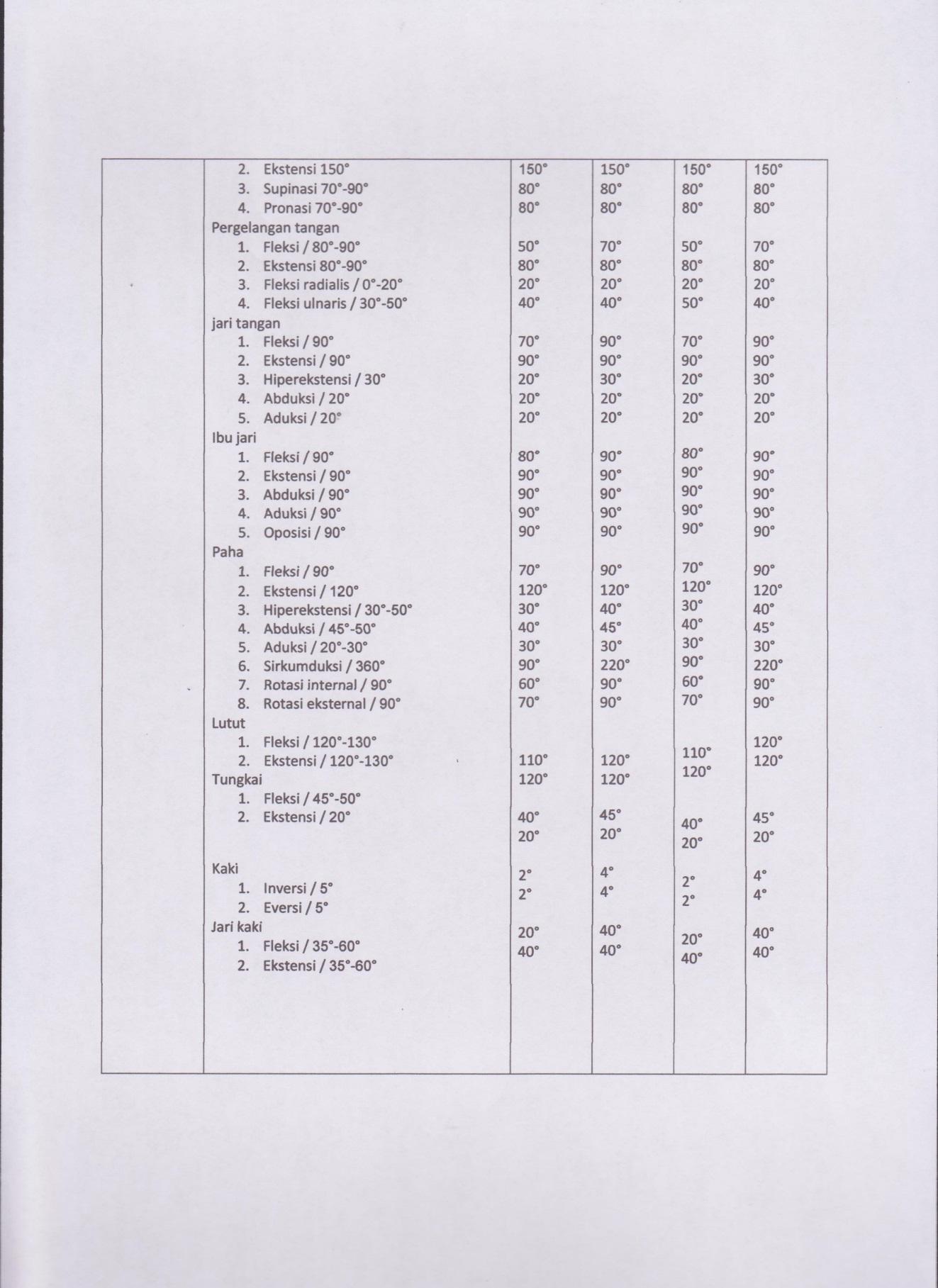 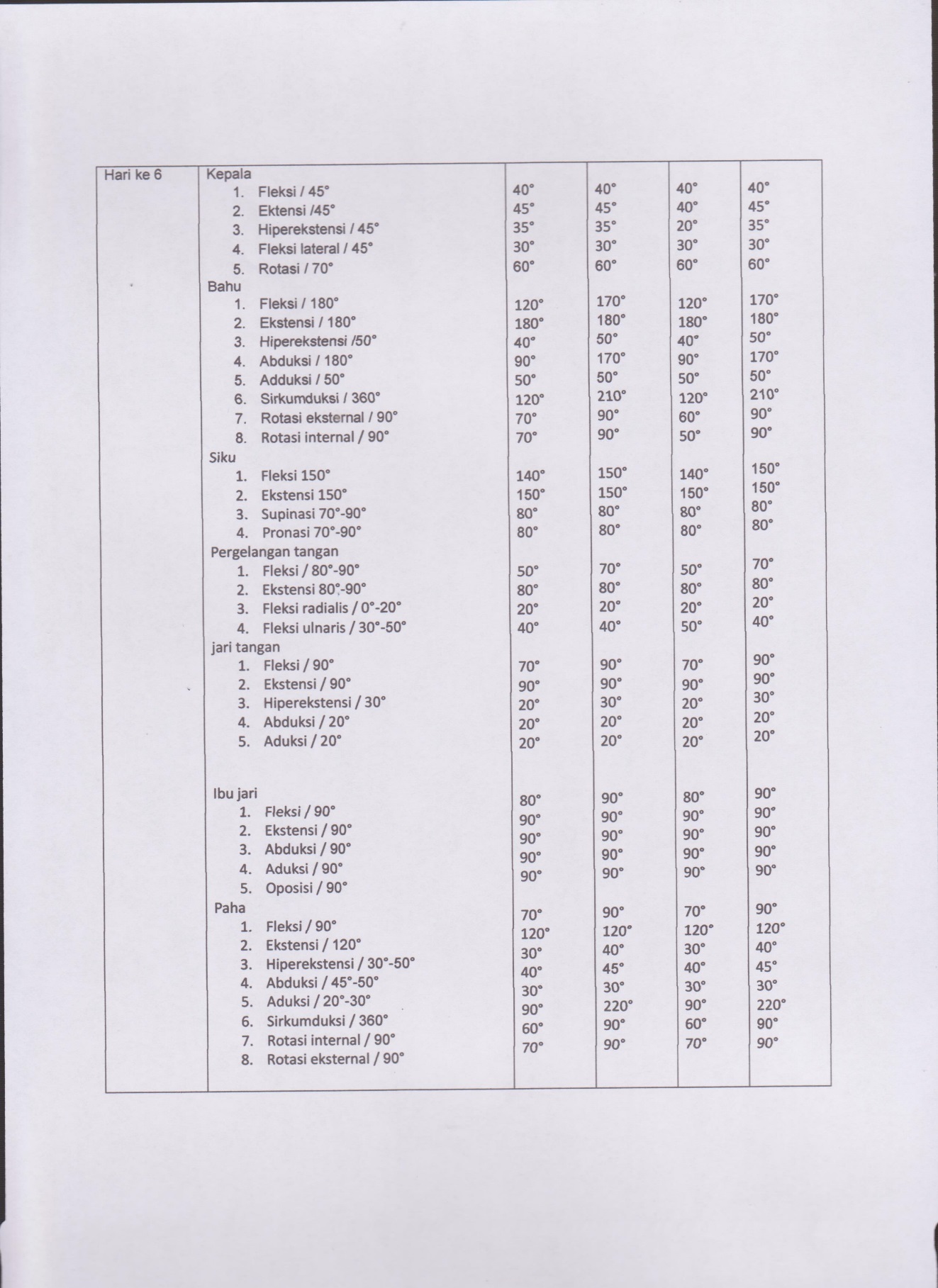 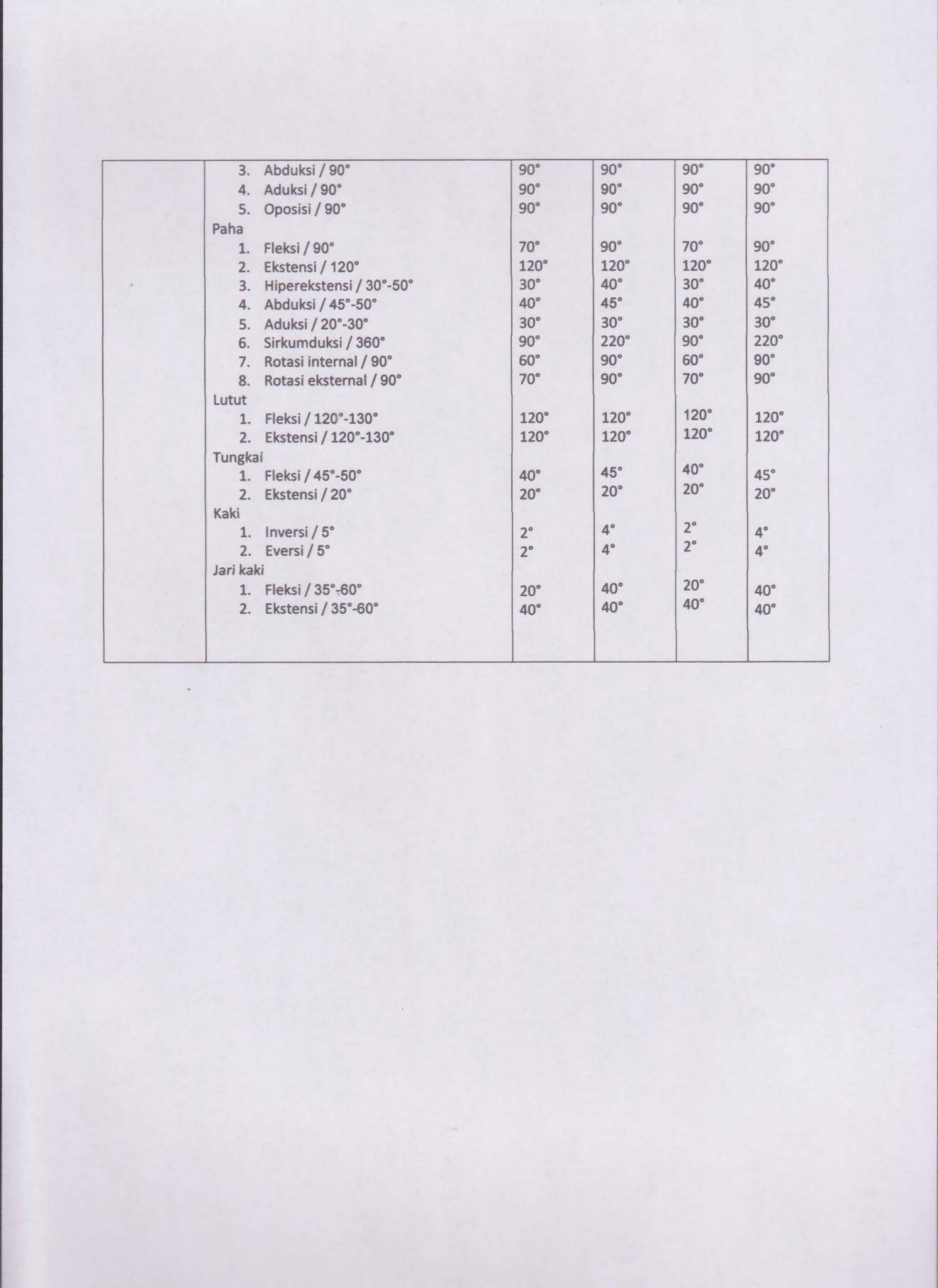 Anggota GeralDerajat Kekuatan OtotDerajat Kekuatan OtotDerajat Kekuatan OtotDerajat Kekuatan OtotDerajat Kekuatan OtotDerajat Kekuatan OtotDerajat Kekuatan OtotDerajat Kekuatan OtotDerajat Kekuatan OtotDerajat Kekuatan OtotDerajat Kekuatan OtotDerajat Kekuatan OtotDerajat Kekuatan OtotDerajat Kekuatan OtotDerajat Kekuatan OtotDerajat Kekuatan OtotDerajat Kekuatan OtotDerajat Kekuatan OtotDerajat Kekuatan OtotDerajat Kekuatan OtotDerajat Kekuatan OtotDerajat Kekuatan OtotDerajat Kekuatan OtotDerajat Kekuatan OtotDerajat Kekuatan OtotDerajat Kekuatan OtotDerajat Kekuatan OtotDerajat Kekuatan OtotAnggota Geralpre (pagi)pre (pagi)pre (pagi)pre (pagi)pre (pagi)pre (pagi)pre (pagi)Post (pagi)Post (pagi)Post (pagi)Post (pagi)Post (pagi)Post (pagi)Post (pagi)Pre (sore)Pre (sore)Pre (sore)Pre (sore)Pre (sore)Pre (sore)Pre (sore)Post (sore)Post (sore)Post (sore)Post (sore)Post (sore)Post (sore)Post (sore)Anggota Geral12345671234567123456712345671. Kepala44444444444444434444443444442. Bahu23222332222233332323433333333. Siku33233333333344333333433333334.Pergelangan tgn33344333234343323333433433445. Paha22333332223333233333323333336. Lutut2333333232333323323332232333